Александр СТРИГУНОВ: «Детство должно быть комфортным!»Наказы избирателей – под личным контролем депутата Белгородского городского Совета по округу № 20 Александра Стригунова. И подавляющая часть из них о доступности мест для малышей в детских садах. После сегодняшнего посещения строящегося дошкольного учреждения в микрорайоне «Восточный» можно с уверенностью сказать: комфортному детству – быть!   – «Начальная школа – детский сад» на улице Лосева уже имеет законченный архитектурный облик. По сути, это здание, построенное по типовому проекту детсада в МКР «Новая жизнь». Общая площадь здания – 1003,4 м2. Он готово принять 99 малышей уже в 2020 году. А здание «второй очереди» по проекту рассчитано на 100 мест для воспитанников начальной школы, – рассказывает депутат А.И. Стригунов. Микрорайоны «Крейда» и «Восточный», действительно, густо заселены. 281 ребёнок уже стоит в очереди на получение места в саду, из них 83 – в возрасте старше 3-х лет. Эти ребята сейчас посещают детские сады города, которые удалены от дома. Конечно, это неудобно. Это дошкольное образовательное учреждение строится в одном из самых молодых микрорайонов Белгорода не случайно. Проблема большинства молодых семей, приобретающих жильё здесь, – в необеспеченности местами в детских садах. А ввод нового учреждения в эксплуатацию позволит «разгрузить» и детские сады микрорайона «Крейда».В этом саду будет функционировать одна группа для детей в возрасте до 3 лет – для малышей 2017 и 2018 годов рождения.Подрядная организация – ООО «Трансюжстрой – ПГС» – планирует сдать объект в январе 2020 года. 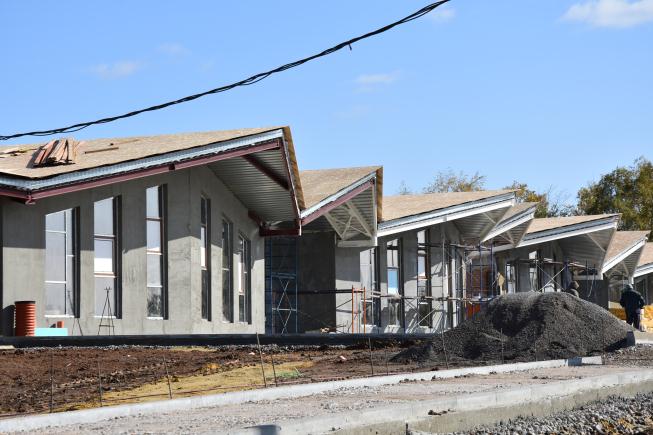 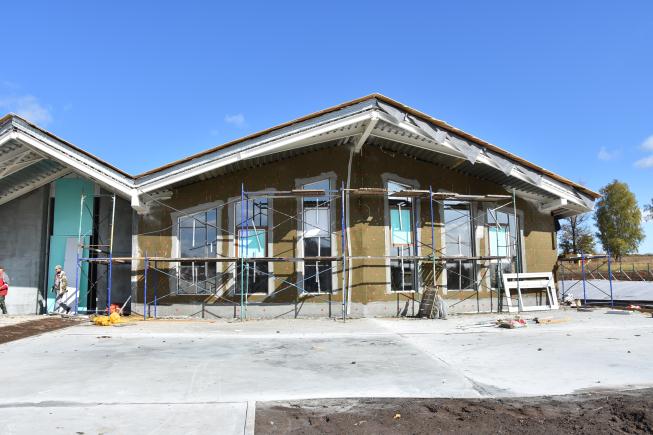 